Corrective Action Template: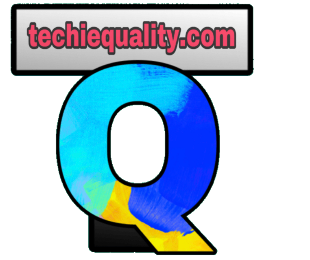 CORRECTIVE ACTION CORRECTIVE ACTION CORRECTIVE ACTION CORRECTIVE ACTION CORRECTIVE ACTION Doc. No: QMS/CA/1Issue No:Rev. No:Date:Identification of Problem:Identification of Problem:Identification of Problem:Identification of Problem:Identification of Problem:Identification of Problem:Identification of Problem:Identification of Problem:Identification of Problem:Correction/ Containment Action:Correction/ Containment Action:Correction/ Containment Action:Correction/ Containment Action:Correction/ Containment Action:Correction/ Containment Action:Correction/ Containment Action:Correction/ Containment Action:Correction/ Containment Action:Why-Why AnalysisWhy-Why AnalysisWhy-Why AnalysisWhy-Why AnalysisWhy-Why AnalysisWhy-Why AnalysisWhy-Why AnalysisWhy-Why AnalysisWhy-Why AnalysisWhy1Ans.Ans.Ans.Ans.Ans.Why2Ans.Ans.Ans.Ans.Ans.Why3Ans.Ans.Ans.Ans.Ans.Why4Ans.Ans.Ans.Ans.Ans.Why5Ans.Ans.Ans.Ans.Ans.RC(Root cause)Action planAction planAction planAction planAction planAction planAction planAction planAction planCorrective ActionCorrective ActionTarget DateResponsibilityVerification of Implemented Action plan:Verification of Implemented Action plan:Verification of Implemented Action plan:Verification of Implemented Action plan:Verification of Implemented Action plan:Sig.